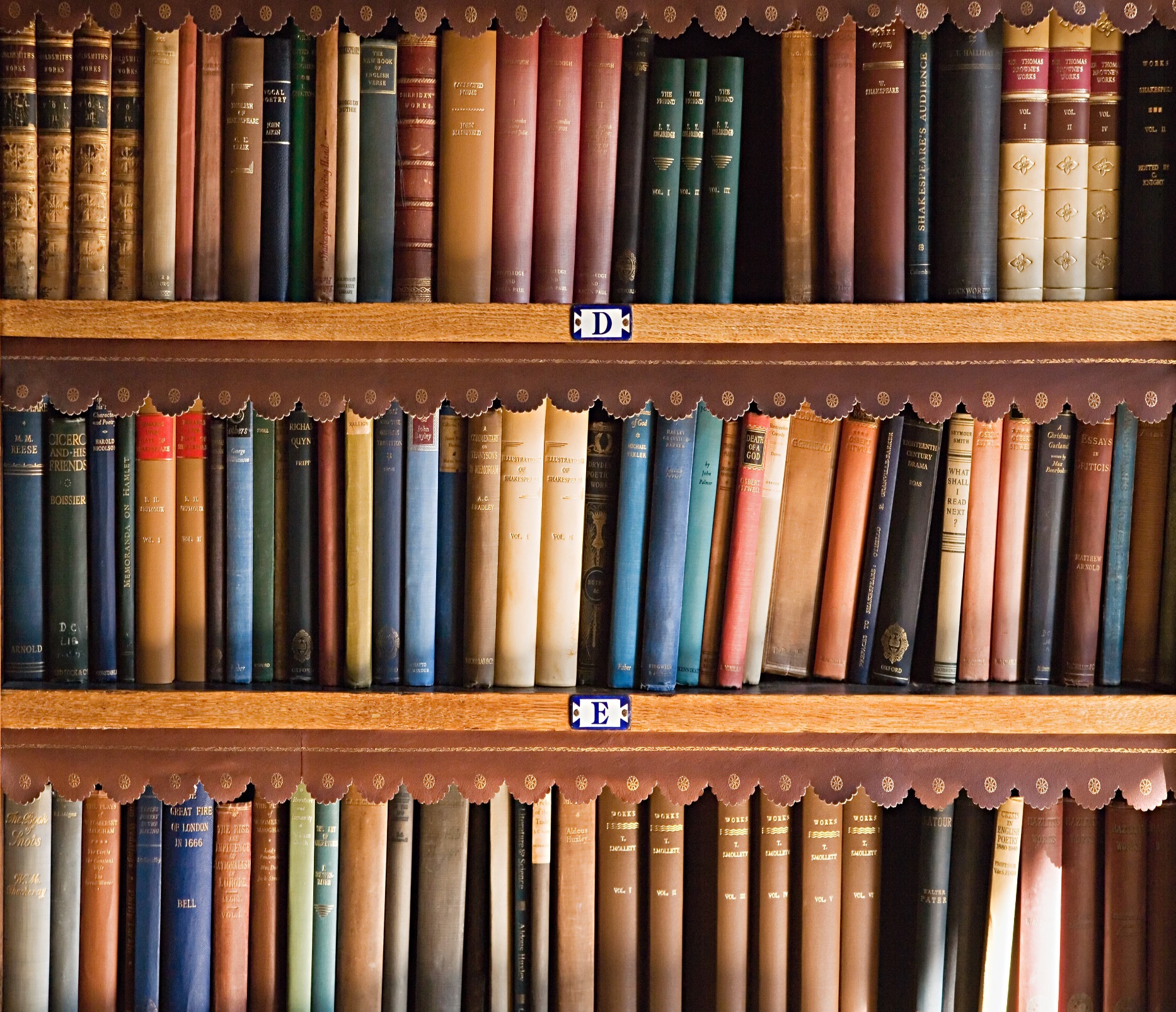 ÚvodTento manuál aktualizuje předešlé verze a upravuje způsob tvorby závěrečných prací (bakalářských a diplomových) na Katedře křesťanské sociální práce CMTF UP. Neklade si za cíl vyčerpávajícím způsobem pojednat o problematice publikování ani nenabízí přehled všech citačních norem nebo stylů. Jeho cílem poskytnout jasná vodítka pro psaní bakalářských a diplomových prací našich studentů. Vychází z dohody pedagogického sboru katedry, který při diskutování tohoto tématu bral v potaz hlavně publikační zvyklosti v oboru sociální práce u nás i ve světě. Naší snahou bylo zachovat tento manuál v pokud možno co nejjednodušší a srozumitelné podobě a zároveň zahrnout všechna důležitá témata, která se tvorby práce dotýkají.Podstata, cíl a formy závěrečné práceZávěrečnou prací (dále jen BP nebo DP) má student prokázat schopnost aplikovat poznatky nabyté během předchozího studia při řešení konkrétního problému. Měl by dokázat, že si umí stanovit cíl práce, že zná a umí využívat relevantní literaturu a umí zvolit vhodný metodologický postup pro naplnění schváleného cíle. Bakalářská práce může mít 3 formy:ProjektMetodický dokumentVýzkumDiplomová práce může mít 2 formy:Empirická práce (kvantitativní nebo kvalitativní výzkum)Neempirická práce (přehledová studie, projekt aj.)Vždy se zvažuje, nakolik je práce originálním příspěvkem k tématu. Autor by měl být veden vlastní myšlenkou, která ve výsledku přináší něco nového nebo uvádí již známé poznatky do nových souvislostí. Zadání práceStudent si volí téma a vedoucího ze Seznamu vedoucích kvalifikačních prací, kde jsou uvedeny jak tematické okruhy jednotlivých vyučujících, tak i typy prací, které tito vyučující vedou. Kritériem je, aby téma bylo relevantní k oboru sociální/humanitární práce. V případě externího vedoucího (tzn. vedoucího, který není uveden ve výše zmiňovaném seznamu) je třeba, aby student získal svolení garanta programu. Student poté vypracuje po dohodě s vedoucím práce „Podklad pro zadání bakalářské/diplomové práce studenta“ , který je k dispozici v Portálu UP, a ve třech kopiích, podepsaných studentem a vedoucím práce, jej odevzdá na sekretariátu katedry do termínu stanoveného harmonogramem akademického roku CMTF. Tento termín je závazný a nelze jej bez předchozího souhlasu vedoucího katedry posunout. V tomto podkladu musí být stanoven cíl práce a metoda zpracování, objasněna relevance tématu vzhledem ke studovanému oboru a taktéž se do zadání uvádí 5 – 8 základních odborných zdrojů, které student hodlá ve své práci využít. Dále je třeba vyplnit Název tématu česky a Název anglicky. Dobrovolnou součástí podkladu je i část „Požadavky vedoucího práce“, která může obsahovat například harmonogram prací atp. Pokud garant programu podklad schválí, uloží jej sekretářka do systému STAG a poté si student může vyzvednout jeden výtisk podepsaného podkladu na sekretariátu katedry. Pokud garant programu podklad neschválí, osloví sekretářka studenta a předá mu podklad společně s vysvětlením nedostatků, které musí student neprodleně opravit (do 14 dní) a podklad odevzdat znovu.Pokud by se student v průběhu studia po domluvě s vedoucím práce rozhodl zásadně změnit téma práce nebo vedoucího, musí „Podklad pro zadání bakalářské/diplomové práce studenta“ odevzdat znovu, společně s vysvětlením požadované změny, a to nejpozději 3 měsíce před odevzdáním práce. Podklad opět odevzdává ve třech vyhotoveních, podepsaných studentem a vedoucím práce, spolu s vysvětlením požadované změny, na sekretariát katedry. Struktura práceSpolečné části pro všechny typy prací:Podoba desek a první strany práce je uvedena v příloze č. 2 a č. 3. V dolní části druhé strany je uvedeno prohlášení, které zní: „Prohlašuji, že jsem práci vypracoval/a samostatně a že jsem všechny použité informační zdroje uvedl/a v seznamu literatury.“ Toto prohlášení je vlastnoručně podepsáno. V dolní části třetí strany může být uvedeno poděkování. Na čtvrté straně je obsah, zahrnující čísla stránek jednotlivých kapitol a podkapitol. Následuje samotný text práce; až tato část se čísluje, první čtyři strany (včetně obsahu) čísla nemají. Struktura závěrečné práce se bude odvíjet od zvoleného typu práce, cíle a povahy zkoumané problematiky AP a BP (studenti programu realizovaného s CARITAS VOŠs)Kvalifikační práce (dále jen KP) na VOŠ a CMTF jsou koncipovány jako práce na sebe navazující, přičemž první částí je práce absolventská (dále jen „AP“) a druhá část představuje její rozšíření na práci bakalářskou (dále jen „BP“). V textu níže tak bude představena i struktura AP, neboť tato část je nutnou součástí BP. Struktura KP je předem stanovena touto metodikou a odchylky od ní vyžadují schválení garantem programu na CARITAS VOŠ v případě části AP a garantem programu na CMTF v případě části BP.V případě, že se student rozhodne pro vypracování výzkumu, je povinen před schválením tématu odůvodnit použití a prokázat znalost zvolené metodologie garantovi BAKALÁŘSKÉHO programu.Struktura APPředstavení tématu KP – vymezení pojmů, popis výchozího stavu, cíle práce, příp. výzkumné otázkyRešerše výzkumů a zdrojů k danému tématuPropojení tématu s teorií/teoriemi sociální a/nebo humanitární práce + etické hledisko (případně zohlednění jiného kulturního kontextu)Propojení tématu se sociální politikouPropojení tématu s metodami a technikami sociální práce / mezinárodní sociální práce / humanitární práceLegislativní zakotvení dané problematiky, reflexe strategických, koncepčních, metodických a dalších materiálů7. Analýza potřebnosti projektu/metodického dokumentu/výzkumu, která obsahuje minimálněPříčiny problému a jeho důsledky/dopady na cílovou skupinu (v obecné rovině) a společnost obecněPříklady řešení dané problematiky (v projektech či činnostech) v ČR nebo v zahraničíZákladní informace o velikosti a případných specifikách cílové skupiny vzhledem k řešenému problémuPopis metod získání předložených dat a vyhodnocení výchozího stavuSpecifikace stakeholderů – subjektů zapojených do problematiky v různých rolích (ostatní subjekty zapojené do projektu mimo cílovou skupinu)Struktura BPPROJEKT:Cíl/e projektu – splňující podmínky SMART, případně jinou uznávanou formu stanovení cílůPopis a analýza potřeb cílové skupiny (resp. cílových skupin), a to přímé (má prospěch z klíčových aktivit) i nepřímé (má užitek z realizace projektu nepřímo nebo následně) včetně jejich předpokládaného počtu a logiky jeho odhadu; popis cílové skupiny musí být konkrétní a navázaný specificky na cíle projektu,Klíčové aktivity – podrobný popis klíčových aktivit včetně harmonogramu, výsledků a výstupů a vazba na indikátoryIndikátory splnění klíčových aktivit – jasně definované, ověřitelné (včetně popisu ověření, pokud není z charakteru indikátoru jasný)Provedení terénního průzkumu na potvrzení analýzy potřebnosti (tam, kde je to možné a potřebné)Management rizik – identifikace předpokládaných rizik a návrhy preventivních opatřeníVýstupy (hmatatelné, kvantifikovatelné výsledky) a výsledky (pojmenování změny, kvalitativní přínosy) včetně vazby na indikátory projektuPopis přidané hodnoty projektuHarmonogram – Ganttův diagramRozpočetLogframe projektuAPLIKAČNÍ NEBO METODICKÝ DOKUMENT:Popis návaznosti na první část KPPopis možných řešení dané problematiky – užívané aplikační nebo metodické postupy v ČR a ve světě (obecně) a odůvodněný výběr zvoleného řešeníPopis změny, které bude dosaženo díky navrženému řešeníIdentifikace limitů dosavadního řešeníPopis cílového stavuPopis navrhovaných metod nebo aplikačních postupůProvedení terénního průzkumu na potvrzení analýzy potřebnosti (tam, kde je to možné a potřebné)Vývojový diagram použití metod nebo aplikačních postupůPrediktivní analýza rizik a dopadů v cílovém prostředí (nikoliv ex-post-facto, ale na základě analýzy prostředí, komunikace s pracovníky zařízení, analýzy otevřenosti zařízení změnám a inovacím apod.)Návrh a realizace pilotního ověření zavádění metodického nebo aplikačního postupu v organizaciEvaluace pilotního ověřeníVÝZKUMNÉ ŠETŘENÍ:Stanovení výzkumného problému a výzkumných otázekVolba a zdůvodnění volby použité metodologieV případě kvantitativního výzkumu stanovení hypotéz; v případě kvalitativního výzkumu volba designu a specifikace analytických postupůPopis metod sběru, analýzy a zpracování datAnalýza dat (případně statistické ověření hypotéz)Diskuse a interpretace výsledků výzkumuAnalýza dopadů výsledků výzkumu do praxe/doporučení pro praxiBP studenti Sociální práce s dětmi a mládežíStruktura KP je předem stanovena touto metodikou a odchylky od ní vyžadují schválení garantem programu garantem studijního programu.V případě, že se student rozhodne pro vypracování výzkumu, je povinen před schválením tématu odůvodnit použití a prokázat znalost zvolené metodologie garantovi studijního programu.Kvalifikační práce musí být provázána se studijním programem.Struktura teoretické části kvalifikační práce:Představení tématu KP – vymezení pojmů, popis výchozího stavu, cíle práce, příp. výzkumné otázkyRešerše výzkumů a zdrojů k danému tématuPropojení tématu s teorií/teoriemi sociální práce + etické hledisko (případně zohlednění jiného kulturního kontextu)Propojení tématu se sociální politikouPropojení tématu s metodami a technikami sociální práceLegislativní zakotvení dané problematiky, reflexe strategických, koncepčních, metodických a dalších materiálůAnalýza potřebnosti projektu/metodického dokumentu/výzkumu, která obsahuje minimálněPříčiny problému a jeho důsledky/dopady na cílovou skupinu (v obecné rovině) a společnost obecněPříklady řešení dané problematiky (v projektech či činnostech) v ČR nebo v zahraničíZákladní informace o velikosti a případných specifikách cílové skupiny vzhledem k řešenému problémuPopis metod získání předložených dat a vyhodnocení výchozího stavuSpecifikace stakeholderů – subjektů zapojených do problematiky v různých rolích (ostatní subjekty zapojené do projektu mimo cílovou skupinu)Struktura praktické části kvalifikační prácePROJEKT:Cíl/e projektu – splňující podmínky SMART, případně jinou uznávanou formu stanovení cílůPopis a analýza potřeb cílové skupiny (resp. cílových skupin), a to přímé (má prospěch z klíčových aktivit) i nepřímé (má užitek z realizace projektu nepřímo nebo následně) včetně jejich předpokládaného počtu a logiky jeho odhadu; popis cílové skupiny musí být konkrétní a navázaný specificky na cíle projektu,Klíčové aktivity – podrobný popis klíčových aktivit včetně harmonogramu, výsledků a výstupů a vazba na indikátoryIndikátory splnění klíčových aktivit – jasně definované, ověřitelné (včetně popisu ověření, pokud není z charakteru indikátoru jasný)Provedení terénního průzkumu na potvrzení analýzy potřebnosti (tam, kde je to možné a potřebné)Management rizik – identifikace předpokládaných rizik a návrhy preventivních opatřeníVýstupy (hmatatelné, kvantifikovatelné výsledky) a výsledky (pojmenování změny, kvalitativní přínosy) včetně vazby na indikátory projektuPopis přidané hodnoty projektuHarmonogram – Ganttův diagramRozpočetLogframe projektuAPLIKAČNÍ NEBO METODICKÝ DOKUMENT:Popis návaznosti na první část KPPopis možných řešení dané problematiky – užívané aplikační nebo metodické postupy v ČR a ve světě (obecně) a odůvodněný výběr zvoleného řešeníPopis změny, které bude dosaženo díky navrženému řešeníIdentifikace limitů dosavadního řešeníPopis cílového stavuPopis navrhovaných metod nebo aplikačních postupůProvedení terénního průzkumu na potvrzení analýzy potřebnosti (tam, kde je to možné a potřebné)Vývojový diagram použití metod nebo aplikačních postupůPrediktivní analýza rizik a dopadů v cílovém prostředí (nikoliv ex-post-facto, ale na základě analýzy prostředí, komunikace s pracovníky zařízení, analýzy otevřenosti zařízení změnám a inovacím apod.)Návrh a realizace pilotního ověření zavádění metodického nebo aplikačního postupu v organizaciEvaluace pilotního ověřeníVÝZKUMNÉ ŠETŘENÍ:Stanovení výzkumného problému a výzkumných otázekVolba a zdůvodnění volby použité metodologieV případě kvantitativního výzkumu stanovení hypotéz; v případě kvalitativního výzkumu volba designu a specifikace analytických postupůPopis metod sběru, analýzy a zpracování datAnalýza dat (případně statistické ověření hypotéz)Diskuse a interpretace výsledků výzkumuAnalýza dopadů výsledků výzkumu do praxe/doporučení pro praxiDiplomová práceA. Úvod uvedení do problematiky, kterou se práce zabývá, její zasazení do kontextu sociální práce; stručné zmínění stavu poznání; vymezení konkrétního tématu práce; vymezení konkrétního cíle práce; nastínění povahy práce a metodologie (teoretická/empirická či jiná, metodologická východiska); obecné představení využívané literatury (např. disciplíny, zaměření, …) a pramenů; struktura práce; může zde být zmíněna osobní motivace autora. B. Konceptuální část Předkládá shrnutí základních relevantních pojmů (resp. kategorií), teorií a výsledků dosavadních empirických bádání vytyčeného problému. Je zaměřena hlavně na souvislosti mezi vybranými pojmy/ kategoriemi a jejich význam pro zpracování problému za účelem dosažení cíle diplomové práce. C. Výzkumná část Práce obsahující výzkum se řídí dokumentem Základní etická pravidla pro výzkumné kvalifikační práce (viz příloha č. 1) u kvalitativního výzkumu - cíl výzkumu, výzkumná otázka; u kvantitativního výzkumu navíc formulace a operacionalizace hypotéz; představení použitých metod; popis výzkumného souboru; způsob zpracování dat (tvorba proměnných, kódování, způsob analýzy dat); výsledky (u kvantitativního výzkumu prostý popis výsledků, potvrzení či vyvrácení hypotéz; kvalitativní výzkum bude většinou vyžadovat podrobnější informace o zjištěných jevech, jejich příklady apod., a jejich provázání s poznatky získanými z literatury – jak představené v rámci konceptuální části, tak nově dohledané během analýzy dat); v opodstatněných případech diskuse (zodpovězení výzkumné otázky; diskuse nad výsledky, jejich konfrontace se závěry jiných studií; úvahy nad slabinami proběhlého výzkumu). D. Závěr Shrnuje hlavní body práce, cíl, použitou metodologii, rekapituluje výsledky a nastiňuje jejich možná využití pro další výzkum, vzdělávání či praxi. (Není-li práce založena na výzkumu v sociální práci, ale pouze pro sociální práci, pak v Závěru musí být náležitě prezentováno možné využití výsledků pro praxi sociální práce.) E. Bibliografický seznam F. Přílohy (pokud jsou součástí práce)Formální náležitosti práceRozsah bakalářské práce pro společný studijní program s CARITAS VOŠs Olomouc je 50 – 60 normostran, rozsah kvalifikační práce studijního programu Sociální práce s dětmi a mládeží je 30 – 40 normostran, rozsah diplomové práce je 50-70 normostran. Počet stran je možno mírně překročit, nicméně množství textu není vždy ukazatelem kvalitní práce. Do celkového počtu se nezahrnují úvodní nečíslované strany, bibliografický seznam a přílohy. Student/ka musí v práci odůvodnit případné výrazné překročení rozsahu. Neodůvodněné výrazné překročení rozsahu textu může vést ke sníženému hodnocení práce.V bakalářské práci by měly být využity alespoň 2 recenzované články z odborných periodik, doporučuje se využít i zahraničních publikací. V diplomové práci je již vyžadováno intenzivní používání recenzovaných článků z odborných periodik a využití relevantních zahraničních zdrojů v takové míře, jak to bude kvalitní zpracování tématu vyžadovat (Využití zahraniční literatury pro tvorbu diplomové práce je mj. zakotveno v akreditačních materiálech MŠMT pro obor sociální práce). Diplomová práce musí zahrnovat 30-40 zdrojů (v závislosti na relevanci k tématu práce), z toho min. 5 zahraničních, bakalářská práce pak minimálně 20 zdrojů, z toho nejméně 3 zahraniční (slovenské zdroje nejsou považovány za zahraniční). Nedoporučuje se využívat popularizačních publikací. Využití odborných slovníků je možné, ale student by si měl být vědom možného ochuzení slovníkového hesla o významné souvislosti. Formátování práce je nastaveno v Šabloně pro psaní kvalifikační práce. Tvorby a hodnocení diplomových prací se dále týká Směrnice děkanky 1/12 a příkaz rektora B3-09/3-PR. Oba tyto dokumenty jsou k dispozici na webu.OdkazováníOdkazy musí být uváděny v souladu se společensko-vědním způsobem odkazování, tzv. harvardský styl (odkazování přímo v textu práce). V textu se odkazuje nepřímo uvedením autorova příjmení, roku publikace v závorce a případně stran(y). Strany nemusí být uvedeny v případě, že se odkazujeme na celé dílo nebo myšlenku celého díla. Přímá citace do 40 slov je v textu uvedena v uvozovkách a odkaz je doplněn o číslo strany, delší citace uvedeme v samostatném odstavci, také v uvozovkách. Více publikací jednoho autora z jednoho roku označujeme malými písmenky. Př.: Novák (2004a, s. 68) uvádí, že … v pozdější práci (Novák, 2004b, s. 74) však své tvrzení vyvrací. Sekundární citace se uvádí za pomoci „dle“. Př.: Novák (dle Koutný, 2010, s. 87) navrhuje tři typy vztahu ke klientovi. Bibliografický seznam na konci práce obsahuje všechny použité zdroje, z kterých autor čerpal. Bibliografický seznam je řazen abecedně; pokud obsahuje více publikací jednoho autora, jsou tyto řazeny chronologicky; díla jednoho autora z jednoho roku pomocí písmen a), b), atd. u roku vydání.Odevzdaní kvalifikační prácePráce se odevzdává pouze v elektronické formě do systému STAG do termínu uvedeného v harmonogramu akademického roku. Výjimku z tohoto termínu může ze závažných náhlých zdravotních důvodů povolit pouze vedoucí katedry na základě písemné žádosti studenta a písemného doporučení vedoucího práce. Prodloužit termín pro odevzdání závěrečné práce je možné maximálně o 7 kalendářních dnů. Student dále na sekretariát katedry odevzdá dvakrát podepsaný formulář „ÚDAJE O KVALIFIKAČNÍ PRÁCI“. Student odpovídá za správnost údajů uvedených v tomto formuláři. Před vytištěním tohoto formuláře je student povinen vložit do STAGu následující informace a elektronickou verzi odevzdávané práce: název prácenázev v angličtiněsouběžný název a podnázev (pokud jsou uvedeny na titulní straně)anotace klíčová slovaanotace v angličtiněanglická klíčová slova přílohy volně vložené (pokud existují)přílohy vázané v práci (pokud existují) rozsah prácejazyk prácePo obdržení posudků je možné, pokud student čemukoli nerozumí, kontaktovat vedoucí či oponenta práce. Při obhajobě výzkumné práce (BP i DP) student musí předložit k nahlédnutí komisi sesbíraná data (v případě rozhovorů jejich přepisy, v případě dotazníku samotné vyplněné dotazníky a v případě elektronického sběru dat na flashdisku sebrané dotazníky/data).PřílohyPříloha č. 1 	Základní etická pravidlaPříloha č. 2 	Vzor desekPříloha č. 3 	Titulní strana prácePříloha č. 1Základní etická pravidlaZískávání informovaného souhlasu s účastí ve výzkumu a s publikováním výsledků Aby mohl být výzkum prováděn, je třeba, aby participanti výzkumu (informátoři, respondenti, pozorovaní…) o svém zařazení do výzkumu věděli a souhlasili s ním (u výzkumníka je to samozřejmostí). Je třeba, aby věděli, s čím souhlas vyjadřují. To znamená, že musejí být informováni o tom, co pro ně účast konkrétně představuje a jaká jsou jejich práva v těchto souvislostech. o tom, čeho se výzkum týká (stačí v obecné rovině, není nutné sdělovat přesné téma či cíl práce – zvláště tehdy ne, pokud by sdělení přesného tématu narušilo validitu sbíraných „dat“); o tom, co od nich bude během výzkumu požadováno (poskytnutí rozhovoru, poskytnutí dokumentů, vystavení pozorování, vyplnění dotazníku či formuláře…) a v jakém časovém horizontu; zda a jak budou „data“ zaznamenávána (bez záznamu – jen paměť výzkumníka, průběžné zapisování poznatků a poznámek, záznam na diktafon, záznam na kameru, fotografování…); o tom, jak bude nakládáno s jejich osobními údaji a údaji vedoucími k možné identifikaci v případě, že mají zůstat v anonymitě (viz níže); kdo bude výzkum provádět a případně kdo jiný případně bude mít k dispozici sesbíraná „data“ (audio/videonahrávky, přepisy rozhovorů…); co z „dat“ může být případně zveřejněno. Tyto informace poskytujeme účastníkům výzkumu formou pro ně srozumitelnou. Určité skupiny účastníků (kupř. malé děti nebo osoby s mentálním handicapem) nebudou schopny výše uvedenému porozumět (případně jen v omezené míře). Na jejich informování a získání jejich souhlasu nerezignujeme, ale omezíme je na to, čemu jsou dotyční schopni porozumět. Podrobně o bodech 1. – 6. zpravíme osobu, která za ně odpovídá (zpravidla zákonného zástupce, u některých typů výzkumu odpovědného pracovníka zařízení). Forma vyjádření souhlasu a jeho dokumentace Ve většině běžných případů výzkumu pro účely bakalářské či magisterské práce postačí ústní (i nezdokumentovaný) souhlas. Smyslem záznamu souhlasu (nejčastěji písemného záznamu, ale může jít i o audio- či videozáznam) je oboustranná ochrana jak výzkumníka (a školy), tak účastníků výzkumu. Obě strany si mohou dokument o informovaném souhlasu ponechat pro případ, že by snad došlo ke sporu. Podpis pod zněním informovaného souhlasu však účastníka výzkumu nezavazuje k účasti na výzkumu (tu má právo kdykoliv v průběhu výzkumu bez udání důvodu ukončit). Jsou-li účastníci výzkumu anonymizováni, záznam informovaného souhlasu nesmí být výzkumnickou stranou zveřejněn! To znamená, že nesmí být součástí textu diplomové práce ani být k němu přiložen (ať již v elektronické či tištěné podobě). Písemný (či jinak zaznamenaný) souhlas se doporučuje pořídit v případě, že sesbíraných dat mají využívat i jiné osoby – např. u kolektivních prací či tam, kde data od studentů budou dále využita i akademickými pracovníky pro jiné publikace než danou diplomovou práci. Takový záznam může mít např. formu podpisů výzkumníka i participanta výzkumu na formulář obsahující informace k bodům 1. – 6. – viz výš). Není možné nechat podepsat účastníka výzkumu pod sdělení, jemuž nerozumí (z těchto důvodů nenecháváme podepisovat informovaný souhlas osobám, které nejsou schopny z důvodů kupř. mentálního handicapu či nízkého věku danému textu porozumět). V případě osob výrazně slabozrakých či nevidomých můžeme písemný souhlas nahradit audionahrávkou; volíme-li písemnou formu, pak při podepisování požádat o svědectví osobu blízkou komunikačnímu partnerovi, případně použít Braillovo písmo. Obdobně u osob, které neumějí číst (ačkoliv jinak jsou schopny obsahu porozumět), lze využít přítomnosti jim blízkého svědka. V případě nezletilých či osob se zmenšenou způsobilostí k daným právním úkonům se (má-li být informovaný souhlas zaznamenán) o podpis běžně žádá i osoba, která za daného člověka právně odpovídá; v mimořádných situacích hrozícího konfliktu zájmů a práv je třeba věc konzultovat s vedoucím katedry. Anonymizace údajů vedoucích k identifikaci a její́ stupně Účastníci výzkumu bývají zpravidla takzvaně anonymizováni. K základním pravidlům patří: nikde neuvádět skutečné jméno participanta výzkumu (fyzické osoby), ale fiktivní jméno či jinou formu označení; nikde neuvádět jména skutečných osob, o kterých participant hovoří; nikde neuvádět další údaje, které by(ať již přímo či ve spojení s jinými údaji, které jsou ve výzkumných datech obsaženy) mohly vést ke snadné identifikaci participanta či osob, o kterých hovoří; takovými údaji mohou být např. název obce s malým počtem obyvatel, neobvyklá profese participanta výzkumu, ale též např. konkrétní název a lokace zařízení poskytujícího sociální služby, zejména pak pobytové (výjimkou může být zařízení s vysokým počtem uživatelů-obyvatel či zařízení ambulantní, které má velké množství klientů). Jestliže student provádí případovou studii určitého zařízení (např. pojatou jako hodnocení kvality poskytovaných služeb), případně v tomto smyslu srovnává více takových zařízení, pak se předpokládá, že zařízení zůstane ve veřejné podobě výsledku anonymní: anonymizován bude název zařízení, jména klientů i zaměstnanců (včetně zaměstnanců na vedoucích pozicích). V případě zkoumání nikoliv zařízení samotného, ale klientů a jejich situace/ problému/ života/ vztahů…, ať už v podobě případové studie či jinak nesmí případné zveřejnění neanonymizovaných údajů o zařízení (i kdyby se zveřejněním názvu a dalších identifikačních údajů o zařízení souhlasil jeho odpovědný pracovník) ohrozit výslednou anonymitu klientů. S výjimkou velkokapacitních zařízení (ať již pobytových, či ambulantních) je tedy třeba anonymizovat i dotyčné zařízení. Zařízení je tak namísto uvedení názvu třeba charakterizovat, nakolik to lze, aniž by byl významně zkreslen výsledek zjištění (typy poskytovaných služeb, přibližná kapacita, počet zaměstnanců a jejich pozice…). Je-li pro účely práce třeba uvést zřizovatele (kupř. s ohledem na nutnost prezentovat též stanovy, které se mohou u jednotlivých zřizovatelů lišit), pak neuvedeme město či kraj, kde se toto zařízení nachází; není-li nutné uvádět, kdo je zřizovatelem, je možné název města uvést (je-li v daném městě podobných zařízení více). Na zachování důvěrnosti je třeba pamatovat i v souvislosti s poděkováním za vstřícnost a umožnění výzkumu konkrétním lidem či institucím umístěným na jedné z prvních stránek práce – i tyto údaje mohou případně vést k odhalení identity uživatelů služby zahrnutých do výzkumu. Výslovné přání být adresně jmenován v publikovaných výsledcích výzkumu ze strany některého z participantů výzkumu či osoby zprostředkující kontakt je třeba respektovat, avšak nesmí dojít k ohrožení anonymity ostatních participantů. Nahrávky, kompletní přepis rozhovorů a další pořízené záznamy Nikde v práci ani v její příloze se nesmí objevit kompletní přepis kvalitativního rozhovoru ani audio/videozáznam (v případě vytváření bibliografických odkazů a seznamů se pouze uvede, že záznamy rozhovorů či jejich přepisy se nacházejí v soukromém archivu autora práce). Neznamená to, že v práci nemohou být přepisy částí rozhovorů z hlediska analýzy a prezentace zjištění klíčových (kupř. v případě konverzační analýzy nebo diskursivní analýzy), avšak pouze v nejnutnějším rozsahu a při zachování všech pravidel anonymizace. K případnému zveřejnění fotografií je jednak třeba mít souhlas, jednak je třeba nezveřejňovat ty fotografie, které by mohly vést ke snadné identifikaci participanta výzkumu; jde-li o konkrétní místo na fotografii (kupř. tvář), lze fotografii (se souhlasem dotyčného!) zveřejnit, avšak při rozostření, vystřižení či jiném zneviditelnění daného místa. Autor/ka diplomové práce ovšem musí být schopen/schopna prokázat, že při empirickém výzkumu skutečně postupoval/a dle metody, kterou v práci avizuje. Je též třeba, aby vedoucí práce, oponent a členové komise pro obhajobu měli možnost posoudit kvalitu zpracování. Diplomant/ka si během výzkumu vytvoří tzv. portfolio výzkumníka, jehož obsahem budou: data získaná výzkumem (přepisy rozhovorů, v odůvodněných případech, kdy bylo pracováno pouze s audio/video záznamem, jejich nahrávky; datový soubor s kvantitativními údaji; terénní poznámky či další datový materiál); použitý výzkumný nástroj či nástroje (kupř. dotazník; schéma rozhovoru; záznamové archy apod.); záznam procesu analýzy dat (postup kódování či jiné analytické procedury v případě kvalitativního zpracování; záznam kvantitativního zpracování dat – kupř. tabulky aj., včetně těch nezahrnutých v textu závěrečné práce); vzor formuláře pro získání informovaného souhlasu (byl-li použit). Uvedené části mohou být vytištěné nebo přineseny v elektronické podobě na nosiči. Toto portfolio přinese autor/ka práce k obhajobě k nahlédnutí komisi, a to výlučně za účelem zhodnocení adekvátnosti a kvality postupu.Příloha č. 2 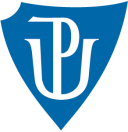 Univerzita Palackého v OlomouciCyrilometodějská teologická fakultaKatedra křesťanské sociální práceNÁZEV PRÁCEBakalářská práce, diplomová práce, bakalářský projektStudijní programSociální práce / Sociální práce s dětmi a mládeží /Mezinárodní sociální a humanitární práceOlomouc 2023Příloha č. 3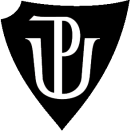 Univerzita Palackého v OlomouciCyrilometodějská teologická fakultaKatedra křesťanské sociální práceNÁZEV PRÁCEBakalářská práce, diplomová práce, bakalářský projektStudijní programSociální práce / Sociální práce s dětmi a mládeží /Mezinárodní sociální a humanitární práceOlomouc 2023Autor:titul, jméno, příjmení, titulVedoucí práce:titul, jméno, příjmení, titulAutor:titul, jméno, příjmení, titulVedoucí práce:titul, jméno, příjmení, titul